Le séminaire de l’axe TEPS (Travail, Emploi, Politiques Sociales) du 2L2S a vocation à interroger les transformations du travail, de l’emploi, du salaire et des politiques sociales au sens large par l’étude des mutations des organisations et régimes de mobilisation du travail et par l’analyse des politiques sociales et d’emploi.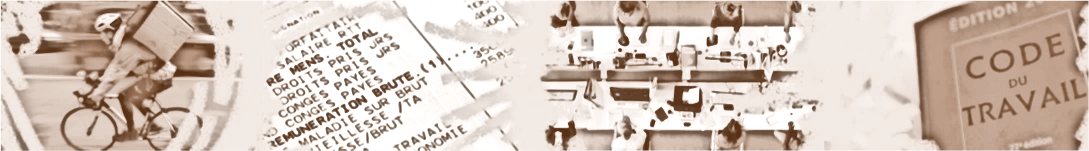 Il s’agit de voir comment le travail est institué dans sa dimension de travail concret comme dans sa dimension de travail abstrait. Travail concret lorsqu’il s’agit de voir les modalités d’organisation et de mobilisation du travail (formes de gouvernement des organisations, outils et dispositifs de gestion, formes de régulation, éthiques de mise en œuvre, etc.). Travail abstrait lorsqu’il s’agit de voir la manière dont les politiques sociales et d’emploi, et les acteurs publics et privés impliqués à des échelles territoriales diverses, transforment les formes de reconnaissance du travail en emploi ou hors de l’emploi, tant du point de vue de sa valorisation économique que des modalités ou justifications des formes de cette (dé)valorisation (qualification, employabilité, insertion, intégration, économie sociale et solidaire, etc.).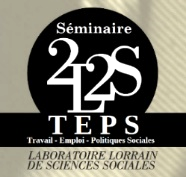 Hélène Marche, CERREV, Université Caen-NormandieAlbena Tcholakova, 2L2S, Université de LorraineMardi 14 décembre 2021Salle J09Les émotions dans les champs de la sociologie du travail et de la santé. Séance croisée TEPS/VIPAGES Guillaume TiffonCentre Pierre Naville, Université d’Evry Lundi 17 janvier 2022 10h30-12h30Salle A104Le travail disloqué. Organisations liquides et pénibilité mentale du travail.Maud Simonet , IDHES, Université Paris ouest NanterreLundi 14 mars 202210h30-12h30Salle A104Une approche féministe du salaire comme puissance subversive : du Wages for Housework au Wages for StudentsSéance croisée TEPS/VIPAGESIsabelle Clair, IRIS, CNRSLundi 4 avril 202210h30-12h30Salle A104Être à la hauteur de son sexe : les garçons, l’argent, le travail, les machines et la loi. A propos d’une comparaison ethnographique entre trois jeunesses françaisesSéance croisée TEPS/VIPAGESAntonella Corsani, IDHES, Université Paris1Lundi 9 mai 202210h30-12h30Salle A104Le travail entre autonomie et hétéronomieLionel Jacquot, 2L2S, Université de LorraineLundi 13 juin 202210h-12hSalle A104Managérialiser pour réformer : le cas de la justice